T.C.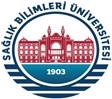 SAĞLIK BİLİMLERİ ÜNİVERSİTESİ Gülhane Sağlık Meslek Yüksekokulu MüdürlüğüneÖĞRENCİ/ASKERLİK BELGESİ TALEP DİLEKÇESİÖĞRENCİNİN	…………………………………………….. amacıyla kullanacağımdan dolayı, aşağıda işaretlediğim belgenin tarafıma verilmesini istiyorum.Gereğini saygılarımla arz ederim.					….…/……/20…	                  İmza     Öğrenci Belgesi     Askerlik Belgesi (EK-C2)Adı SoyadıT.C. Kimlik NoÖğrenci NoProgramıSınıfıAdresiE-postasıTelefonu